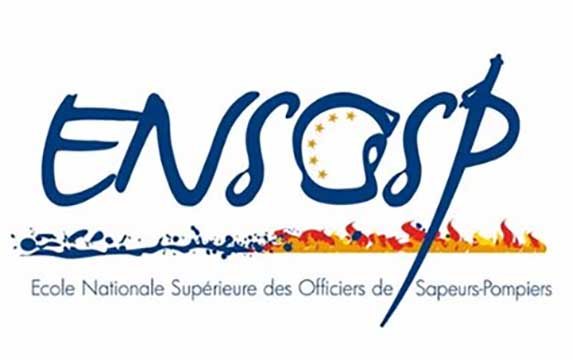 LIVRET DE DEMANDE DE DISPENSE DE FORMATIONOFFICIER DE GARDE SPPLes documents doivent être transmis obligatoirement sous format électronique trois semaines avant la date de la commission à l’adresse suivante : dicare.certification@ensosp.fr La dispense de formationVous avez choisi de vous engager dans une démarche pour obtenir une dispense de formation d’Officier de garde. Nous vous demandons d’utiliser le présent livret pour constituer votre dossier et de joindre l’ensemble des pièces qui vous sont demandées.Nous attirons votre attention sur le fait que vous devez préalablement disposer des conditions et des prérequis d’accès à la formation et de fournir les éléments pour que votre demande soit recevable (Recrutement, statut, grade...). La dispense de formation n’est pas destinée à régulariser des situations non conformes aux règles en vigueur (ex. : exercice de l’emploi d’officier de garde depuis plusieurs années sans avoir suivi la formation, ou sans avoir bénéficié des mesures transitoires lors des évolutions réglementaires).Les référentiels nationaux qui détaillent ces conditions pour chaque emploi, sont consultables sur le site du Ministère de l’intérieur.Pièces à fournir Etat civilCadre juridique de la dispense de formationConformément à la section 2 de l’arrêté du 22 août 2019 modifié, relatif à la formation des sapeurs-pompiers professionnels et volontaires, la dispense de formation est une démarche qui a pour objectif de prendre en compte les attestations, titres et diplômes en relation avec la formation, ou vos expériences acquises durant au moins une année en vue d’obtenir une réduction partielle ou totale de période de formation.La décision de la commission de dispense vous sera notifiée par courrier.En application de l’arrêté précité, la demande de dispense doit être adressée par le service d'incendie et de secours à l'organisme de formation concerné en amont de l'inscription à la formation visée.Nous vous invitons à vous rapprocher de votre SDIS pour vous accompagner dans votre démarche et nous faire parvenir votre dossier.Modalités de la dispense de formation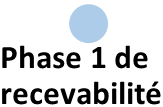 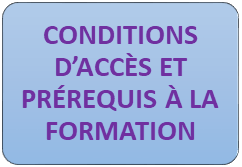 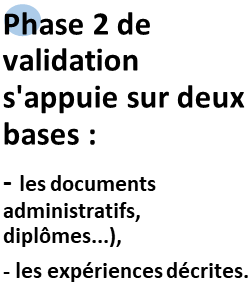 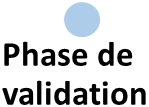 Tout dossier incomplet dans la partie expériences, ne sera pas étudié.Les compétences fonctionnelles de l’Officier de garde SPP Les compétences transversales feront l’objet d’une évaluation globale sur l’ensemble du parcours de formation Demande de dispense au regard de l’expérienceDans le cadre d’une dispense à partir d’expériences professionnelles, vous devez démontrer que vous avez au minimum un an d’expérience d’officier de garde ou équivalent, dans un autre environnement que celui des services d’incendie et de secours et que vous avez développé les compétences requises, à travers les activités exercées.Pour chacun des blocs de compétences, vous devez donc décrire des situations vécues correspondantes au nombre d’expériences demandées par bloc de compétences.Important : pour en faciliter son exploitation, ce document doit impérativement être dactylographié.Si besoin, vous pouvez développer sur papier libre.Attestation de l’employeurJe soussigné, Directeur :SIS : Conformément à l’arrêté du 22 août 2019 modifié, je vous adresse la demande de dispense de l’agent  J’émets un avis favorable à l’étude de cette demande de dispense.Certifie que l’agent détient les différentes compétences décrites dans son livret de demande de dispense.Date :Signature :Lettre de motivation détaillant les compétences détenues en lien avec l’emploi demandéCV du candidatArrêté de recrutement au grade d’officier SPPCas d’une demande de dispense suite à des formationsCas d’une demande de dispense suite à des formationsLes attestations, titres, diplômes en lien avec la formation demandé Cas d’une demande de dispense dans le cadre d’une expérience professionnelleCas d’une demande de dispense dans le cadre d’une expérience professionnelleLes attestations d’employeur ou de l’autorité de gestion, justifiant les expériences évoquéesLa description des activités réalisées en complétant la partie « dispense de formation au regard de l’expérience » du présent livret.Madame 	 	Monsieur          Madame 	 	Monsieur          Nom de naissance :Nom d'usage (Epouse) :Prénom :Date de naissance :Grade :Date de l’arrêté de recrutement/nomination : Statut :SPP 	Date de nomination par arrêté de chef de centre :Employeur :Adresse de l’employeur :Fonction exercée :Adresse personnelle :Numéro de téléphone :Email : COMPÉTENCES ASSOCIEESSAVOIRS-AGIR1. Gérer l’activité de la garde Encadrer les équipes de proximitéS’assurer des capacités opérationnelles du CIS Manager les équipes de garde et d’astreinte en adaptant son comportement à chaque situation Motiver, fédérer et valoriser les personnes de garde ou d’astreinte Encadrer l’équipe de garde pour la réalisation des missions péri-opérationnelles et opérationnelles, dans le respect des directives de service Entretenir les relations extérieures nécessaires au fonctionnement de la garde et pour le bon déroulement des missions de secours Organiser ou participer à l’organisation du rassemblement de la garde Organiser ou participer à l’organisation de l’entraînement journalier (formation, entraînement physique…) 1. Gérer l’activité de la garde Coordonner les activités péri-opérationnelles des équipes de proximité afin de maintenir le potentiel opérationnel conformément aux règles de l’établissementS’assurer du respect des règles de fonctionnement du CIS Appliquer et faire appliquer les règles de fonctionnement et les consignes du CIS 1. Gérer l’activité de la garde Participer à l’évaluation des agents placés sous sa responsabilitéParticiper à la gestion des situations individuelles et collectives Animer un débriefing Réaliser l’évaluation des agents placés sous sa responsabilité Bloc de compétences demandées :Description de la situation, activités réalisées, compétences mobilisées.Description de la situation, activités réalisées, compétences mobilisées.Description de la situation, activités réalisées, compétences mobilisées.Gérer l’activité de la gardeEncadrer les équipes de proximitéActivités :Lieu : Date : Effectif SPP/SPV : Expériences :Actions menées :Gérer l’activité de la gardeCoordonner les activités péri-opérationnelles des équipes de proximité afin de maintenir le potentiel opérationnel conformément aux règles de l’établissementActivités :Lieu : Date : Nombre d’interventions annuel : Moyens du CS : Expériences :Actions menées :Gérer l’activité de la gardeParticiper à l’évaluation des agents placés sous sa responsabilitéActivités :Lieu : Date : Nombre et grade des personnels : Expériences :Actions menées :